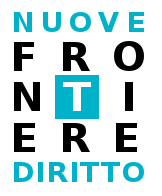 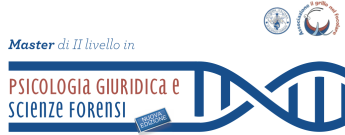 L’Associazione Culturale Nuove Frontiere del Diritto in collaborazione con l’ACISFVi invita al convegno gratuito   "I minori e il diritto all'affettività. Parametri delle competenze genitoriali. Questioni in tema di affido"Roma, 6 febbraio 2014 – Ore 10-15Sala Unità d’Italia – Corte d’Appello Civile - Via Varisco 3/5INDIRIZZI DI SALUTOCons. Avv. Antonino Galletti Presidente Azione Legale e Tesoriere COA di RomaProf. Mirzia Bianca  Direttore del Centro interdipartimentale per la tutela della persona del Minore Università di Roma La SapienzaMODERAAvv. Federica FedericiForo di Roma, Presidente Associazione Nuove Frontiere Diritto, Cultore Università ECampusRELATORI“Il diritto all’affettività”Prof. Laura Volpini - Università La Sapienza - Psicologa giuridica e forense – Psicoterapeuta“La tutela del minore abusato nella fase delle indagini preliminari”Dott. Vincenzo Barba – PM Procura di Roma“La nuova disciplina in materia di equiparazione dei figli, in particolare la legittimazione alle azioni a tutela dei minori da parte dei nonni”Avv. Giorgio Lombardi – Foro di Roma, Presidente Avvocatura romana“Il danno dei genitori iure proprio per gravi lesioni o la morte di un figlio”Dott. Riccardo Dominici - medico chirurgo - psicoterapeuta“L’incidenza del nuovo diritto sul riconoscimento di istituti di affidamento e adozione stranieri, in particolare quelli di matrice islamica”Dott. Mirko Lucci – Cultore diritto civile Università degli Studi di Roma "Tor Vergata"“La Mediazione Familiare: una risorsa per la genitorialità”Avv. Lucilla Anastasio -Foro di Roma e Mediatore Familiare - Presidente A.N.A.Me.F. - Associazione Nazionale Avvocati Mediatori Familiari“Minori e sport: per un diritto alla crescita e allo sviluppo: nati per muoverci”Dott. Nicola Radano - Dottore in Scienze motorie Università degli Studi dell’Aquila- Specialista nelle attività motorie preventive e adattateLa partecipazione all’evento è subordinata alla prenotazione tramite sito www.nuovefrontierediritto.it. Coordinatore scientifico: Avv. Federica Federici. Per ulteriori informazioni visita il sito www.nuovefrontierediritto.it o scrivere a info@nuovefrontierediritto.it. L’evento è gratuito ed accreditato presso l’Ordine degli Avvocati di Roma con n. 5 crediti formativi. Per tutti gli associati di Nuove Frontiere del Diritto, anche i non presenti all’evento, gli atti del convegno saranno disponibili nei giorni successivi al convegno sul sito www.nuovefrontierediritto.it.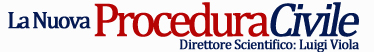 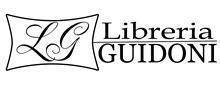 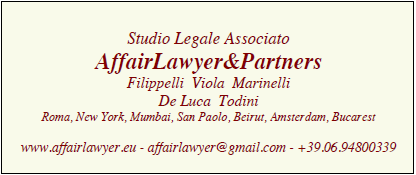 